MondayL.I:- To be able to read and interpret timetables.I will be successful if..I can recall the problem solving strategies.I can read and annotate the information.I can add and subtract mentally.I can explain my answers.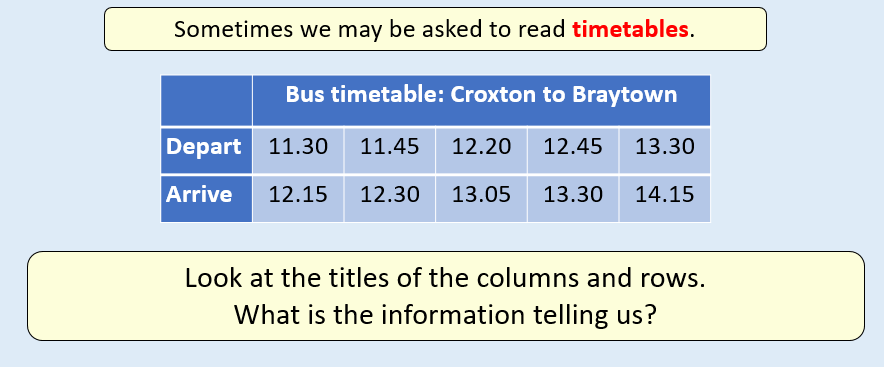 Your turn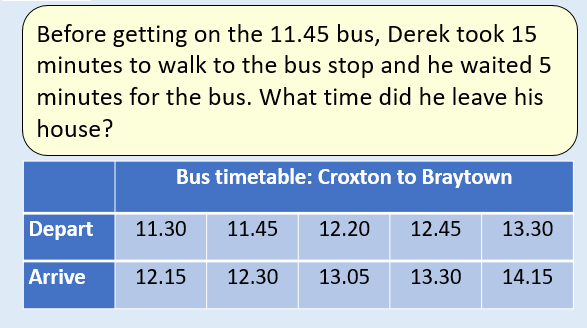 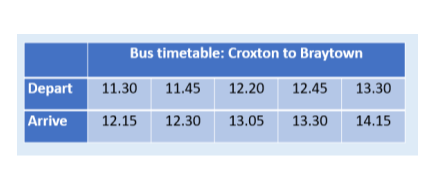 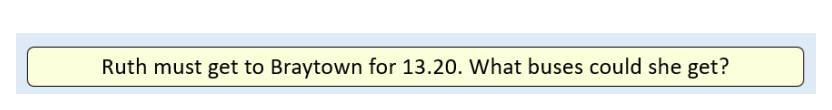 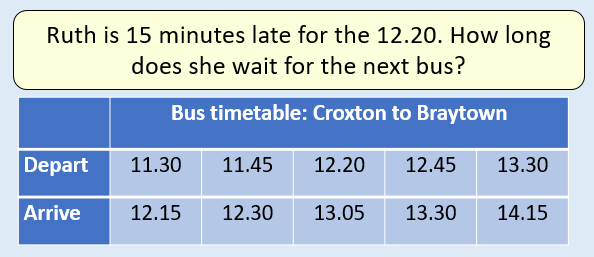 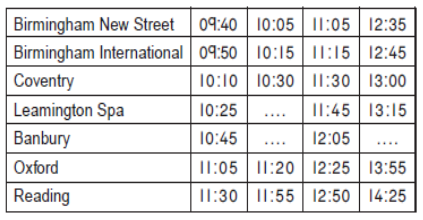 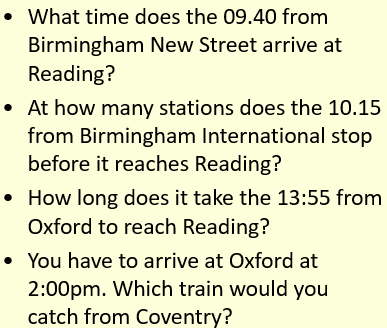 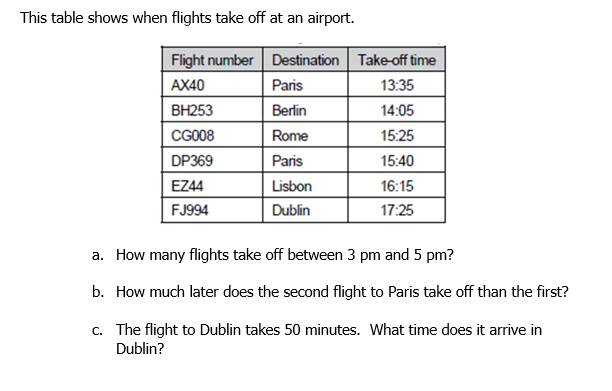 